Del 5. Handlingsplan –Plan for fys.aktivitet og naturopplevelse                                       Rullering høsten 2021              5.0 HANDLINGSPROGRAM UTBYGGING5.1 PRIORITERT HANDLINGSDEL ORDINÆRE OG NÆRMILJANLEGG5.2 PRIORITERT HANDLINGSDEL FRILUFTSANLEGG5.3 PRIORITERT TILTAKSDEL FOR Å FREMME FYSISK AKTIVITET5.4 UPRIORITERT LISTE ANLEGG LANGSIKTIGE BEHOV(12 ÅRS PLAN)5.5 BESKRIVELSE AV TILTAKENE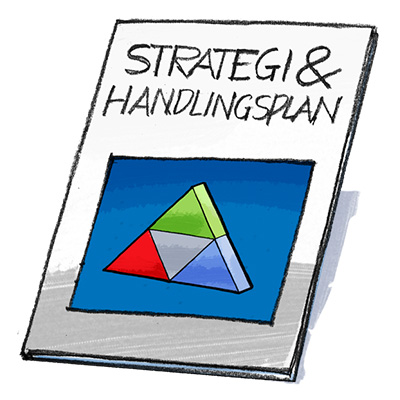 5.0 PRIORITERT HANDLINGSPROGRAM UTBYGGINGHandlingsplanen tar for seg fysisk aktivitet og naturopplevelse i perioden 2017-2029 Planen skal inneholde en kortsiktig og langsiktig del. Planen har et langsiktig perspektiv på 12 år fra 2020-2032 og inneholder en kortsiktig del for 2020-2023.Alle anlegg som har planlagt å søke om spillemidler de neste fire årene skal ligge inne i handlingsprogrammet mens den langsiktige delen av planen skal inneholde en del med anlegg som er aktuelle, men ikke starta opp planlegging på. Vi bygger delvis på den siste rullerte planen for 2011 – 2014, med oppdateringer/justeringer etter høringsrunden o.a. utspill. Kommunedelplanen skal ha en langsiktig del; dvs. ei liste over uprioriterte anleggsprosjekt som kan bli aktuelle å bygge i kommende 12 årsperiode. Disse anleggene kan føres over til prioritert handlingsprogram ved den årlige rulleringa av planen når prosjektet er klar for realisering. For å stimulere til fysisk aktivitet og friluftsliv/naturopplevelser er det utarbeidet en tiltaksliste fordelt på ansvar og periode. Listen inneholder tiltak som er rettet mot innbyggerne som helhet. Det er viktig å få med seg hele befolkningen for å ivareta folkehelseprinsippet på en god måte. Det skal være stort fokus på lavterskeltilbud som flest mulig har nytte av. ‘Alle nye bygg skal være universelt utformet, jmf. PBL. Det vil si at produkter, byggverk og uteområder som er i alminnelig bruk, skal utformes på en slik måte at alle mennesker skal kunne bruke dem på en likestilt måte så langt det er mulig uten spesielle tilpasninger eller hjelpemidler.  Drift og vedlikehold av eksisterende anlegg tilhører ansvarsområdet til teknisk avdeling. Driftskostnader er hovedsakelig lønnskostnader knyttet til renhold og vaktmestertjenester, i tillegg til ordinære driftsutgifter. Utgiftene som er skissert nedenfor er grove overslag hvor det søkes midler til og evt. innarbeides i kommunens økonomiplan. En del av prosjektene er ikke ferdig beregnet.Værøy kommune har en økning i aktiviteter innenfor enkelte områder, samtidig som vi vet at det er mange som er inaktive. Med den flotte naturen vi har rundt oss ligger alt til rette for å skape gode arenaer for fysisk aktivitet og naturopplevelser. Det er viktig at kommunen legger til rette for tilbud som kan passe alle og vi ønsker å holde et høyt aktivitetsnivå. Tiltakene som står i denne planen er vurdert i relasjon til tilbakemelding en mottar fra kommunens innbyggere, lag og foreninger og kontakten en har med disse. Basert på kommunens utfordringer og mål vil følgende bli prioritert i perioden 2020-2024:5.1 PRIORITERT PLAN FOR ORDINÆRE OG NÆRMILJØANLEGGNærmere opplysninger/merknader/beskrivelser om de ulike prosjektene er tatt med i behovsanalysen  – jfr. kap. 4.1-4.2  5.2 PRIORITERT HANDLINGSDEL FRILUFTSANLEGGNærmere opplysninger/merknader/beskrivelser om de ulike prosjektene er tatt  med i behovsanalysen  – jfr. kap. 4.3 5.3 PRIORITERT TILTAKSDEL FOR Å FREMME FYSISK AKTIVITETMerknader: Det foreligger foreløpig ingen estimerte kostnader for disse tiltakene.                  En del av foreslåtte tiltak er basert på frivillig innsats/dugnad. Andre tiltak er en del av den stilling som kommunalt ansatte innehar.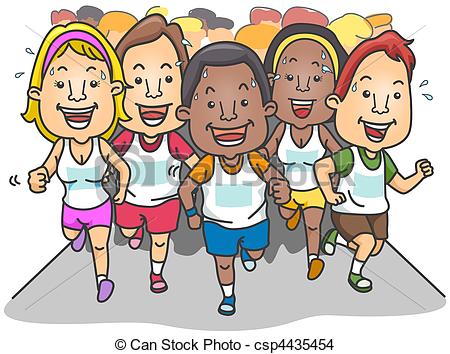 5.4 UPRIORITERT LISTE LANGSIKTIGE TILTAK OG ANLEGGI tillegg til den detaljerte oversikten for kommende fireårsperiode (prioritert handlingsprogram 2020 – 2024), skal planen gjennom en uprioritert liste over langsiktige behov for anlegg synliggjøre behov og planer i påfølgende år. Denne listen vil naturlig nok alltid være mindre detaljert, men også her skal i utgangspunktet oppstartsår og totalkostnad antydes. Imidlertid ligger byggestart for disse anleggene så langt fram i tid at det i mange tilfeller vil skje endringer under vegs, ikke minst når det gjelder anleggets kostnad. Etter hvert som det prioriterte handlingsprogrammet rulleres er det naturlig å hente inn aktuelle anlegg fra listen av over langsiktige behov. Sammenhengen mellom prioritert handlingsprogram og uprioritert liste for langsiktige behov gjør det mulig for kommunen så vel som anleggsutbyggerne å planlegge på lang sikt. Behovsdokumentasjon og kostnadsoverslag for anleggene i langtidsprogrammet utarbeides i løpet av kommende fireårsperiode.Her følger en uprioritert liste over langsiktige ønsker og behov for idrettsanlegg og tiltak. Det er kommet noen innspill i den anledning. Denne oversikten bygger ellers i hovedsak på planer/behov som er innmeldt fra lag/enkeltpersoner ved forrige revidering eller tidligere. Dette er anlegg der planene kun er på idèstadiet, og hvor det ikke er fremmet spillemiddelsøknader eller andre søknader.En del av forslagene er å betrakte som en ønskeliste – og vil trolig ikke realiseres.5.6 FinansieringFinansiering av anlegg:Denne finansieringsnøkkel gjelder for realisering av anlegg:Spillemidler nye ordinære anlegg og rehabilitering av eksisterende anlegg (1/3 av kostnadene + 20 %lokalt tillegg for Nordland) ‐ maxbeløp for forskjellige anlegg. nærmiljøanlegg (50 %) max kr. 200.000,00 mindre kostnadskrevende anlegg (50 % ‐ søknadene behandles fortløpende ‐ anleggetstotale kostnad kan ikke overstige 80.000)Egen finansiering: dugnad egenkapital gaver/rabatter lånOversikten over eksisterende anlegg i Værøy viser at det finnes en del ulike anlegg. Det har vært relativt liten anleggsutbygging de siste årene, og for framtiden vil det nok i større grad være nødvendig med en del rehabilitering av eksisterende anlegg.Det har vært satset en del på nærmiljøanlegg de siste årene, dvs. anlegg eller områder tilrettelagt for fysisk aktivitet, beliggende i, eller i direkte tilknytning til bolig/skoleområder. Dette behovet finnes fortsatt og må prioriteres, spesielt uteområdene ved skolene. Bedre tilrettelegging av områder for friluftsliv vil også være aktuelt framover.Søkere om spillemidler og kommunale anleggsmidler må være forberedt på at det kan være flere års ventetid på tilskuddsordningene. Nordland Fylkeskommune opplyser at anleggsprosjektene i Nordland er så mange og kostnadene så høye at alle søkere ikke lenger er garantert å motta spillemidler. Byggestart før tilsagn gis skjer på egen risiko.Finansiering av aktivitetKommunedelplanen har prioriteringer både på anlegg og aktivitet. Kulturenheten har de senere årene fått tilført sitt budsjett kr. 100.000 i kulturmidler som lag og foreninger kan søke om for å drive sine aktiviteter, evt. starte ny aktivitet. Midlene prioriteres til tiltak som omfatter barn og unge – og ut fra aktivitetens/lagets omfang/str. Beløpet skulle gjerne vært høyere – behovet er vesentlig større enn midler som er til disposisjon.Lag og foreninger jobber også aktivt med å søke andre tilskuddsordninger om midler til å igangsette nye tiltak.Finansiering av utstyr og drift anleggNår det gjelder drift av anlegg så er det behov for utredning av dette i forhold til størreKommunalt engasjement både når det gjelder kommunale anlegg og anlegg som lag/foreninger driver. Denne saken er dessverre ikke blitt prioritert.Et evt. økt kommunalt engasjement vil nok måtte utløse mere midler da kommunen trolig ikke nok egne ansatte til alt vedlikehold.Kulturenheten har i dag ingen egne midler på budsjettet til drift av anlegg.Del 6. Den økonomiske siden6.0 ØKONOMIPLAN DRIFT OG VEDLIKEHOLD6.1 EKSISTERENDE ANLEGGPLANLAGTE ANLEGG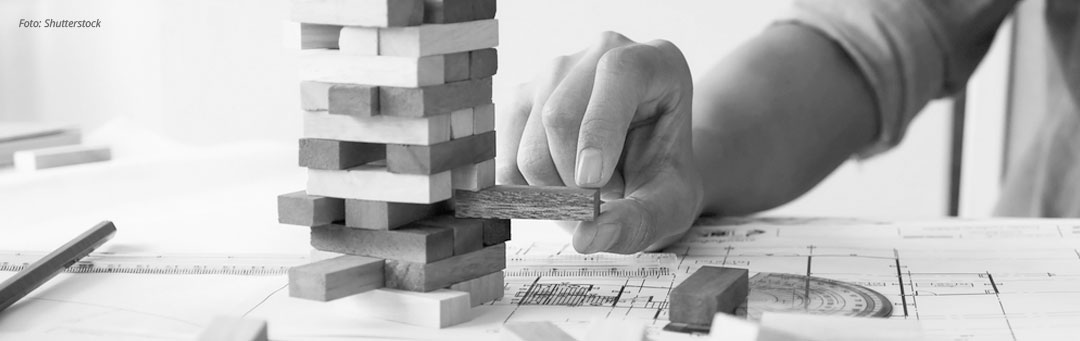 6.0 PRIORITERT ØKONOMIPLAN DRIFT OG VEDLIKEHOLD ANLEGGVi mangler eksakte tall for drift og vedlikehold på dagens anlegg.6.1 EKSISTERENDE ANLEGG6.2 PLANLAGTE ANLEGGMerknader: P.t. har vi ingen sikre tall mht. drift og vedlikehold av planlagte anleggPRIORITETPROSJEKT:PROSJEKT-EIERANSLÅTT KOSTNADPLANLAGT FERDIGFLERBRUKSHALLVÆRØY IDR.LAG?2022-2023FOLKEHELSEPARKVÆRØY SKOLE5780002022-2023FAMILIEPARK SPONGAKOMMUNE/LAG  /FORENINGER?2022-2023BADERAMPE SKARSURSAND OG NORDLANDSHAGENKOMMUNELAG/FORENINGERIKKE BEREGNET2022-2023PRIOPROSJEKT:PROSJEKT-EIERANSLÅTT KOSTNADPLANLAGT FERDIGSERVICEHUS MED TOALETT(NÆR RØMDALEN OG BREIVIK)VÆRØY KOMMUNE1 000 0002022-TURSKILT OG INFOTAVLERVÆRØY KOMMUNEFORTSETTELSE PROSJEKT2022-2023FLERE SITTEGRUPPER I TUROMRÅDERVÆRØY KOMMUNE2000 PR SITTEGRUPPE2022-2023VEDLIKEHOLD/VEGETASJONS-SKJØTSEL OG RASRYDDING AV  STI EIDET-MÅSTADVÆRØY KOMMUNE10-20000/ÅRETÅRLIGFLERE GAPAHUKERVÆRØY KOMMUNESØKE TILSKUDD2022-2023UTKIKKSPUNKT HEIAVÆRØY KOMMUNEIKKE KOSTNADSBEREGNET2023-2024GRILLHYTTE SØRLAND/NORDLANDSHAGENVÆRØY KOMMUNE30-40000/stk2023-2024SANSEPARKVÆRØY KOMMUNE Eksterne midler/dugnad2022-2023PRIOR-  ITETPROSJEKT:PROSJEKT-EIERANSLÅTT KOSTNADPLANLAGT FERDIGFRILUFTSSKOLEKOMMUNE/FRILUFTSRÅDETÅRLIGTURKART VÆRØYVÆRØY KOMMUNE2022-FOLKEHELSEUKEFOLKEHELSEKOORDINATORÅRLIGTRIM FOR ELDREFOLKEHELSEKOORDINATOR/ELDRERÅDÅRLIGHEIALØPETVÆRØY KOMMUNEÅRLIGUTVIDET PARKERING  BREIVIK OG MARKAVÆRØY KOMMUNE50000X22022-2023FRISKLIVSENTRALVÆRØY KOMMUNE?NYTT BEHANDLINSGUTSTYRFYSIOTERAPEUT/KOMMUNE?MARATON VÆRØYPRIVAT/LAGÅRLIGPROSJEKT:EIERANSLÅTT KOSTNADPLANLAGT FERDIGLANDINGSPLASS BÅT PUINN SANDEN(VÆRØY KOMMUNE)STATS-STØA MÅSTAD: VEDLIKEHOLD/SIKRING(KYSTVERKET) /VÆRØY KOMMUNEPLANTEFELTET SKOGSKJØTSELVÆRØY KOMMUNEUTBEDRING BJØRKA STIFORSVARETLYS OG SIKRING TUNELL HEIAFORSVARETFLERE LEKESTATIV SKOLEPLASSENVÆRØY KOMMUNEBASKETSTATIV SKOLEPLASSENVÆRØY KOMMUNELUFTEOMRÅDE FOR HUNDGRUNNEIERKLUBBHUS/LOKALE MOTORKLUBBVÆRØY KOMMUNE    KLUBB/LAGHINDERLØYPE PLANTEFELTETVÆRØY KOMMUNEKURSING DIVERSE VANNAKTIVITETER: DYKKING, KAJAKK, SURFING LAG/FORENINGER/FOLKEHELSEAKTIVITETSAPPARATER SITTEGRUPPER, GRILL VED SKATEBANENVÆRØY KOMMUNESANDVOLLEYBANE VED SKATEPARKENVÆRØY KOMMUNEHINDERLØYPE SKOLEVÆRØY KOMMUNEUKJENTGAPAHUK  SØRLANDSHAGENVÆRØY KOMMUNE40 000TILRETTELEGGE SPINNING FOR ELDREIDRETTSLAG/KOMMUNEMÅNEDENS TUR(FAMILIE)FRIVILLIGE/FOLKEHELSEnrPROSJEKT:PROSJEKT-EIERDRIFTSUTGIFTERVEDL.HOLDSVØMMEHALLVÆRØY KOMMUNEMANGLER TALLMATERIALEIKKE BEREGNETKUNSTGRESSBANENVÆRØY KOMMUNEMANGLER TALLMATERIALEIKKE BEREGNETFLERBRUKSHALL SKOLENVÆRØY KOMMUNEMANGLER TALLMATERIALEIKKE BEREGNETBALLBINGEIDRETTSLAG--20000SKATE/BMX ANLEGGSKATEKLUBB??TURSTIENIDRETTSLAG2000050-300 000nrPROSJEKT:PROSJEKT-EIERDRIFTSUTGIFTERVEDL.HOLDFLERBRUKSHALLVÆRØY IDR.LAG??FOLKEHELSEPARKVÆRØY KOMMUNE00BADERAMPE SKARSURSAND OG NORDLANDSHAGENKOMMUNELAG/FORENINGERIKKE BEREGNETIKKE BEREGNET